 SUPRAŚL WSCHÓD  KARTY STARTOWE WZORCOWEWSZYSTKIE PUNKTY KONTROLNETRASA DŁUGA RJnOTRASA ŚREDNIA RJnOTRASA ŚREDNIA 2 RJnOTRASA KRÓTKA RJnOTRASA KRÓTKA 2 RJnOTRASA KRÓTKA MARSZ BnOTRASA DŁUGA MARSZ BnOTRASA REKREACYJNA7172737475 766162636465666768697051525354555657585960414243444546474849503132333435363738394021-3122-3211-4712-4613-4414-4915-4216-4317-6318-4119-3920-381-342-333-404-765-486-507-358-369-6410-4511-3912-3813-6614-3315-3216-311-342-363-374-485-456-477-468-439-4210-6411-3412-3313-321-402-393-634-435-746-447-608-499-5010-351-322-343-354-365-426-647-408-389-311-312-383-404-395-416-437-378-339-3211-5212-321-512-693-554-715-666-677-658-759-3410-5411-6112-7213-6514-6715-5716-5317-521-312-693-554-705-716-637-628-589-7310-681-322-333-664-645-406-557-388-319-51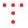 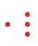 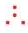 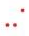 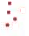 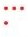 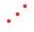 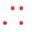 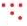 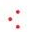 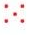 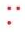 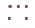 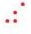 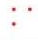 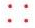 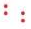 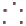 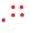 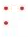 